EÖTVÖS LORÁND UNIVERSITY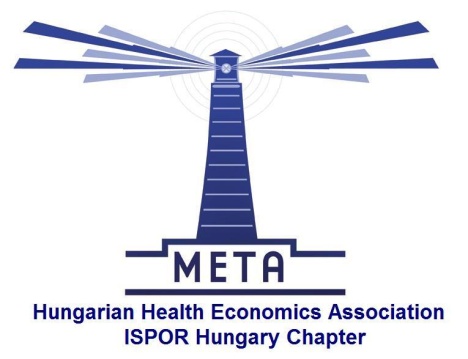 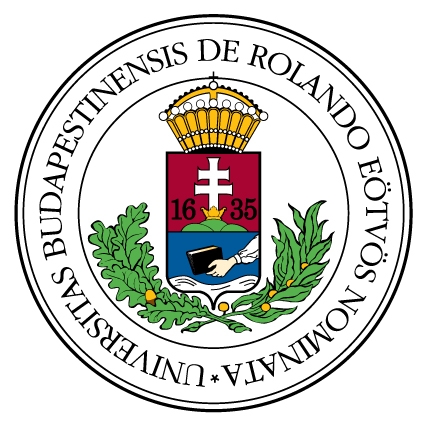 HEALTH ECONOMICS RESEARCH CENTREINSTITUTE OF ECONOMICSFACULTY OF SOCIAL SCIENCESPÁZMÁNY PÉTER SÉTÁNY 1/A. 1117 BUDAPEST, HUNGARYApplication formImplementation of HTA in Central-Eastern European countriesSummer University24-28 June 2013(Please print clearly in English)Title (Mr/Ms/Dr/Prof):________________________First/given name:________________________Last/family name:_____________________________Date of Birth: ____/_____/_________ (Day/Month/Year) Gender:    M □ F □              			Citizenship:_____________________________Job Title:_______________________________Department:_________________________________Name of Institution:_________________________________________________________________Mailing Address:____________________________________________________________________                                                                    (Street Name and No.)City:___________________________________Country:____________________________________Postal Code:  ___________________________Office Phone:+____/_____/____________________ (country code/area code/number)Fax No.:           +____/_____/__________________Mobile Phone:+____/_____/_____________E-mail:__________________@_________________Your English Proficiency: 		 □ intermediate            □ fluentPlease describe why this training is relevant to your work functions:_________________________________________________________________________________________________________________________________________________________________________________________________________________________________________________________________________________Please indicate previous courses in health technology assessment, health economics or health policy.Date, title and organizer of the course:______________________________________________________________________________________________________________________________________________________________________________________Visa ArrangementsApplicants from countries which are not part of the Schengen area need visa to enter Hungary. Formal invitation and visa support letters from the organisers will be provided upon request.Indicate here if you need an official invitation letter from us            Indicate here if you need a visa support letter from us                         Passport No.:______________________ Date of expiry: _______________________Arrival date:  ______________________ Departure date: _______________________You should receive information regarding your acceptance within a week of your application. If you do not, please contact us. Ms Szilvia Nagyistok, elte.sumuniv.hta.cee@gmail.com, Phone: (+36) 70-414-5643DateSignature